Година спілкування з основами тренінгуТема: «Торгівля людьми. Як не стати жертвою работоргівлі?»МЕТА:  підвищення рівня інформованості учасників тренінгу щодо проблеми торгівлі людьми, застереження  від фізичного і морального насильства, запобігання і протидія насильству; надання корисних порад щодо особистої безпеки при виїзді за кордон тощо.ЗАДАЧІ: - сформувати уявлення про суть торгівлі людьми;- з’ясувати причини торгівлі людьми;- ознайомити  з різними формами торгівлі людьми;- позбавитися небезпечних стереотипів щодо торгівлі людьми.        Сьогодні  торгівля людьми є дуже прибутковим бізнесом у світі після торгівлі зброєю та наркотиками. Тож важливим завданням педагогів є убезпечення учнівської молоді від тенет шахраїв.        Для кожного випускника училища важливим є питання про перше робоче місце. Користуючись інформаційно-комунікаційними технологіями, молодь дізнається про пропозиції різноманітних фірм, які пропонують швидке працевлаштування за кордоном та високу заробітну плату. Часто за такими оголошеннями стоять шахраї, які займаються продажем людей у рабство.        З метою підвищення рівня обізнаності учнів щодо проблеми торгівлі людьми у нас сьогодні година спілкування  «Торгівля людьми. Як не стати жертвою работоргівлі?»     1. Правила роботиУчасники години спілкування називають правила роботи, а вихователь їх записує на дошці:цінуємо час;ми позитивні;довірливе спілкування і щирість;правила піднятої руки;добровільна активність;взаємодія;один говорить – інші слухають;право на власну думку;конфіденційність усього, що відбувається;не критикувати;тактовність і толерантність;говорити по черзі та коротко;говорити від свого імені. Обговорити і погодити з групою кожне з записаних на дошці правил. Наголосити на тому, що правила прийняті спільно і їх треба дотримуватися всім.Знайомство  «Країни світу» .Наша готовність до поїздки до країни нашої мрії.Питання після знайомства:Підніміть руки ті, хто бував у тій країні, яку Ви назвати.А тепер ті, хто знає мову цієї країни.А тепер ті, хто знає культурні і релігійні традиції цієї країни.А тепер ті, хто знає трудові законодавства, правила цієї країни.«Дерево очікувань»Зараз ми маємо  визначити ваші  очікування  від години спілкування.На дошці кріпиться ватман з малюнком дерева без листя. Вам роздаються стікери у вигляді листочків, на яких ви пишете свої очікування від цього заняття, проговорюєте написане, а потім приклеюєте на «дерево очікувань».Міні лекція.Торгівля людьми — це протизаконна торгівля людськими істотами в цілях комерційної сексуальної експлуатації або примусової праці: це сучасна форма рабства.    Реальність  сьогодення  така, що  багато  людей  нашої  країни  продовжують масово виїжджати за кордон, ризикуючи при цьому стати жертвою  торгівців  людьми.  За цим  стоять  величезні  гроші,  які  отримують трафікери.  Саме  цим  словом  –  «трафікер»,  почали  називати  всю  ту різноманітну  групу  людей,  які  задіяні  в  торгівлі  людьми: організаторів-керівників злочинних груп, які торгують людьми;агентів-вербувальників,що зваблюють людей брехливими обіцянками  красивого закордонного життя та обманними пропозиціями працевлаштування за кордоном; перевізників («кур’єрів»); продавців і покупців живого товару; сутенерів і господарів , які використовують цих потерпілих тощо.     Так, наприклад, за даними Держдепартаменту США, щороку в рабство потрапляють 600-800 тис. осіб. За оцінками Центру безпеки людини, цей показник значно більший і дорівнює 4 млн. Згідно з дослідженнями Міжнародної Організації Праці, близько 12,3 млн. людей у світі займаються примусовою працею, в т.ч. 2.4 мільйони – в результаті торгівлі людьми. Торгують і жінками, і чоловіками, і дітьми, але в переважній більшості випадків в якості «товару» виступають жінки. Приблизно в одному випадку з п’яти жертвами работоргівців стають діти. За даними ЮНІСЕФ, жертвами торгівців людьми щороку стають 1,2 млн. дітей. Їх вивозять в інші країни або регіони з метою всиновлення, випрошування милостині, використання у важкій нелегальній праці або для роботи у сфері секс-послуг, порнобізнесі тощо. Спектр роботи  стає все більшим. Людей експлуатують у домашньому господарстві і виробництві, торгівці переходять до вербування у сільську місцевість, поширюється внутрішня торгівля та змінюються шляхи вивезення.   Торгівля людьми розвивається надзвичайно стрімкими темпами. Прибутки від неї сягають астрономічних розмірів і щорічно приносять кримінальним угрупуванням мільярди доларів. Це третій за розмахом кримінальний бізнес у світи після торгівлі зброєю і наркотиками.   Торгівля людьми не визнає держаних кордонів, не робить різниці між багатими і бідними державами. За даними ООН, людей продають у рабство в 127 країнах світу. В 11 держав відмічених «дуже високий» рівень активності викрадачів людей, серед них – Росія, Україна, Білорусь, Молдова і Литва.   Щороку  в Україні, Білорусії, Болгарії, Молдові, Румунії до тенет работоргівців потрапляє близько 225 тис. людей. При цьому Україна є лідером Східної Європи за кількістю постраждалих. Україна виступає одночасно і як країна призначення (в основному, з країн СНД і Азії), і як країна походження і транзиту (до Західної Європи, Японії, США, Австралії, Ізраїлю й ін.).  Трафікери можуть створювати напівлегальні агентства з працевлаштування  та  фірмиодноденки,  поширювати  в  газетах  неправдиву    рекламну  інформацію  про  працевлаштування  за  кордоном,  підшукувати молодих дівчат  і хлопців у громадських місцях, встановлювати контакти з можливими «кандидатами» через спільних знайомих, родичів, сусідів.  Проте самі родичі, знайомі, сусіди, друзі також можуть виявитися такими ж вербувальниками. Ми маємо бути обізнані з цієї проблеми та  інформувати про небезпеку стати жертвою торгівців людьми все населення.      Чого прагне кожна людина? Шукати і знаходити, діяти і створювати, працювати і насолоджуватися, жити і бути потрібною. Одним словом, звичайної стабільності. Так, аналізуючи економічну та політичну ситуацію в Україні, мабуть, майже в кожного виникало бажання поїхати за кордон у пошуках того, що сьогодні так важко відшукати у власній державі. Бажання земні й зрозумілі – людина погоджується працювати чесно і важко, але за достойну винагороду, щоб забезпечити собі гідні умови для існування й мати впевненість у майбутньому.      Але як бути впевненим у тому, що фірма або приватна особа, що пропонує послуги з оформлення документів для виїзду за кордон, працює чесно? На вільно доступних сторінках Міністерства праці країн можна знайти вакансії від фірм, які бажають влаштувати громадянина України чи вже отримали спеціальний дозвіл від Центру зайнятості на працевлаштування працівників з-за кордону. На даний час тут розміщені оголошення від майже різних фірм, деякі з них пропонують десятки вакансій для іноземців на різні спеціальності.  Та жоден українець не захищений від явища «ТОРГІВЛЯ ЛЮДЬМИ», щоб там не обіцяли.     Пощастило, якщо у вас є підтверджена інформація, що завдяки цій організації, наприклад, ваші знайомі успішно працевлаштовані, або ж навпаки - відгуки про фірму негативні і вам про це відомо. Якщо ви випадково побачили цікаву пропозицію (майже всі вони складені однаково): "робота для всіх, без вікових обмежень, заробітна платня - тисячі "у.о." на місяць, швидке оформлення документів і таке інше, - все, що хоче чути людина, то не факт, що потім все буде так, як написано.Тож, зверніть увагу на наступну інформацію:по-перше, не погоджуйтесь на пропозицію виїзду на роботу за туристичними, гостьовими, студентськими візами. Ці типи віз не дають права на роботу, і в країні прибуття існує реальна загроза відчувати себе людиною третього ґатунку, виконуючи важку роботу за копійки, мати проблеми з контролюючими органами країни, бути депортованим і втратити всі шанси на виїзд за кордон у майбутньому.по-друге, поцікавтесь у Міністерстві праці та соціальної політики або у місцевому центрі зайнятості, чи є у фірми позитивний досвід працевлаштування за кордоном.   Підписання трудового договору є обов'язковим, він повинен бути написаний зрозумілою для вас мовою, містити повну інформацію про умови оплати та роботи. Остерігайтесь пропозицій, в яких вам пропонують роботу, яка не вимагає жодної кваліфікації в таких країнах, як США, Канада, Великобританія, та й в інших розвинених країнах - дозвіл на таку роботу і робочу візу вам не дадуть.Причини торгівлі людьми: (Додаток 1)інформаційні: погана обізнаність українських громадян щодо можливостей працевлаштування за кордоном та їх наслідки;публікації багатообіцяючої реклами в пресі та «агітація»низька обізнаність стосовно своїх прав.правові:відсутність належної системи захисту потерпілих;недостатнє покарання злочинців.причини, пов’язані з «людським фактором»:складні стосунки в сім’ї (відсутність або недостатність батьківської опіки над дітьми, вживання батьками алкоголю, наркотиків; очікування фінансової допомоги від одного з членів родини ….)слабкі професійні навички;зависока або занизька самооцінка;бажання зробити запаморочливу кар’єру;швидко без зайвих зусиль заробити великі гроші;жага до «красивого життя»;надмірна схильність до ризикованої поведінки;зайва довірливість ….Форми торгівлі людьми: (Додаток 1)рабство або звичаї, подібні до рабства;підневільний стан;залучення в боргову кабалу;торгівля людьми з метою сексуальної експлуатації;торгівля людьми з метою використання у порнобізнесі;торгівля людьми з метою трудової експлуатації (примусова праця);торгівля людьми з метою використання у жебракуванні;торгівля людьми з метою вилучення органів;торгівля людьми з метою втягнення у злочинну діяльність;проведення дослідів над людиною без її згоди;усиновлення/удочеріння з метою наживи.         Етапи торгівлі людьми (Додаток 3)Першим етапом торгівлі людьми є вербування, він нерозривно пов’язаний з наступним та створює сприятливі умови для їх реалізації.У широкому значенні вербування – це схилення людини до згоди на її використання в якості виконавця певних видів робіт або надання послуг.Цей етап може здійснюватися шляхом повного чи часткового обману майбутньої жертви, так і у насильницький спосіб.У першому випадку людині, наприклад, обіцяють працевлаштування  у певній сфері, а потім змушують займатися іншою діяльністю, у другому – особа хоча і знає, чим вона буде займатися, однак її обманюють стосовно умов праці або країни призначення, у третьому – застосовуються засоби примусу (в т.ч. викрадення), коли людина не може виявляти свою волю.Вербування може здійснюватися різними шляхами: (Додаток 2)через оголошення про працевлаштування або навчання за кордоном  в ЗМІ чи Інтернет;через туристичні, шлюбні, модельні агенції, фірми працевлаштування за кордоном;через листування («наречена по пошті»);через спеціалізовані сайти;через фізичних осіб-вербувальників (свах, колишніх постраждалих від торгівлі людьми, «випадкових» знайомих);через близьке оточення (друзів, знайомих, сусідів).Вербувальники дають брехливі обіцянки і надії, намагаються представити роботу за кордоном як єдиний спосіб заробити необхідні гроші. Свої дії найчастіше мотивують «простим людським бажанням допомогти». Вони також можуть запропонувати фінансову допомогу по оформленню проїзних документів, віз тощо. Таким чином, майбутня жертва вже підпадає під економічну залежність. Зробивши свою роботу, вербувальники передають жертву до рук перевізників.Переміщення людини – це зміна її перебування шляхом перевезення та іншого переміщення її як через державний кордон країни, так і в межах території країни.Воно може бути відкритим чи таємним, примусовим чи добровільним, легальним чи нелегальним. Нерідко жертв переміщення укривають (переховують в спеціальних приміщеннях, не випускають за територію, змінюють зовнішність).Наступний етап торгівлі людьми – передача людини, яка є об’єктом торгівлі, до рук покупця або його представників. Таким чином, здійснюється акт купівлі-продажу, в результаті якого жертва переходить у власність іншої людини.Кінцевим етапом торгівлі людьми є експлуатація людини.Щоб змусить людину підкоритися, торгівці використовують різні методи: вилучають документи, ставлять у боргову кабалу (жертва повинна відпрацьовувати «витрачені» на неї гроші, сплачувати за житло, їжу), обкладають великими штрафами, застосовують фізичне насилля, катують, погрожують, шантажують, обмежують свободу пересування та спілкування тощо.Історії постраждалих (перегляд фільму)Мозковий штурм «Хто може стати жертвою торгівлі людьми?»Жертвою торгівлі людьми може стати хто завгодно, незалежно від статі, віку, соціального статусу. Навіть немовля може опинитися у рабстві. Так, наприклад, згідно статистики  наймолодшому  врятованому було 3 роки, а найстаршому – 73 роки. Постраждати від торгівлі людьми може як жінка, так і чоловік, як малозабезпечена людина, так і достатньо благополучна.«Торгівля людьми: міф, факт, вагаюся» (Додаток 4)1. Зі мною такого не станеться.     Так зазвичай вважають благополучні люди, які мають вищу освіту, гарну роботу, достаток. Але факти переконують, що від ризику потрапити у ситуацію торгівлі людьми ніхто не застрахований. До того ж сучасні работоргівці стали значно винахідливішими і почали використовувати більш витончені методи вербування.     Так зазвичай кажуть студенти, до яких приходять з лекціями фахівці громадських організацій з протидії торгівлі людьми. Більшість з них не усвідомлює того, що саме молоді люди від 18 до 25 років становлять групу ризику, адже саме вони - майбутні випускники коледжів і університетів невдовзі зіткнуться з проблемою працевлаштування, чіпляючись за будь-яку можливість заробити гроші.2. Торгівля людьми – це торгівля виключно лише молодими жінками, яких використовують виключно у сексуальній сфері.       Існує думка, що жертвами торгівців людьми, як правило стають дівчата та молоді жінки. Але багато прикладів свідчать про те, що у ситуацію торгівлі людьми можуть потрапити чоловіки, діти і навіть люди похилого віку. Використовувати їх можуть у різних сферах: на виробництві, у сільському господарстві й т. ін.   Чоловіки становлять приблизно 24%, від кількості осіб, що потрапляють в рабство - це досить великий показник, адже чоловіки менш схильні шукати допомоги, ніж жінки: вони вважають себе сильними і здатними захистити себе, тому пункт перший «зі мною такого не станеться» стосується їх у першу чергу.3. Тільки малоосвічені, наївні люди можуть стати жертвами торгівлі людьми.     Більшість постраждалих, що звернулися по допомогу, закінчили технікуми, коледжі, інститути. Тож говорити про низький рівень освіти не можна. Крім того, чимало людей отримують пропозицію з працевлаштування від тих, кому довіряють.4. Друзі та родичі не можуть бути замішаними у торгівлю людьми.         Друзі, родичі, знайомі – це ті, кому довіряють найбільше. Останнім часом сформовано нову стратегію вербування, коли людину, що працювала деякий час на експлуататора, відпускають за умови, що замість себе вона приведе двох-трьох інших «працівників». Залякані жертви повертаються додому і проводять своєрідну рекламну кампанію серед своїх друзів та далеких родичів. По статистиці, 17% постраждалих були продані в рабство своїми же друзями, партнерами чи колегами.5. Довести вину і покарати торгівців людьми неможливо.          Торгівля людьми - це кримінальний злочин, що в Україні, як і у багатьох країнах світу, карається ув'язненням від 5 до 15 років із конфіскацією майна. А у деяких державах, наприклад США та Канаді, - довічним ув'язненням.         За 2008 рік було порушено 322 кримінальні справи і винесено 83 вироки за статтею 149 «Торгівля людьми або інша незаконна угода щодо передачі людини» Кримінального кодексу України.Якщо Ви вирішили працювати за кордоном …У пошуках роботи за кордоном можуть допомогти молодіжні бізнес-центри, численні інформаційні дайджести (ЗМІ, реклама), вищі навчальні заклади і звичайно ж, поради знайомих. Якщо вже знайшли роботу, тоді...Спочатку необхідно вийти зі стану ейфорії від перспектив, про які Ви мрієте. Якщо після цього Ваше рішення відносно роботи за кордоном не змінилося, треба розібратися з наступними позиціями. По-перше, звідки Ви отримали інформацію про таку роботу: чи є це джерело надійним; чи влаштовують Вас умови майбутньої роботи.Переконайтеся, що фірма, яка пропонує роботу, має ліцензію на працевлаштування українських громадян за кордоном, отриману у Міністерстві праці та соціальної політики України.Поцікавтеся  в центрі  зайнятості, чи є у фірми позитивний досвід працевлаштування українських громадян за кордоном.Вимагайте  оформлення спеціальної робочої візи - туристична та гостьова візи не дають права на роботу.Підписаний  контракт є обов'язковою умовою працевлаштування. Контракт підписується у 2 примірниках (для кожної із сторін).Контракт повинен бути написаний зрозумілою для Вас мовою (українською або російською).У контракті  повинна міститися  повна інформація про умови роботи: термін дії контракту;тривалість робочого дня;вихідні дні;оплата  праці;умови проживання;медичне страхування; повне ім'я та адреса роботодавця; умови розірвання контракту. Уникайте фраз типу: «та інші види робіт», «всі роботи на вимогу роботодавця».Від'їжджаючи, обов'язково залиште вашій родині, друзям чи родичам якомога точніші координати вашого майбутнього місця перебування (точну адресу та реквізити організації, усі можливі контактні телефони, ваше місцезнаходження - майбутню адресу проживання, координати людини, через яку ви знайшли роботу - менеджера організації, знайомого, який порадив цю роботу). Обов'язково телефонуйте додому.Після приїзду у країну, де Ви будете працювати, зареєструйтеся в посольстві України - інформація про Ваше перебування допоможе дипломатичним представникам України захистити Ваші інтереси у разі необхідності.Роздача роздрукованих пам`яток  кожному учаснику години спілкування.(Додаток 5)Презентація  « Ми будуємо будинок». Давайте з Вами побудуємо наш будинок - побудуємо стратегію нашої протидії ганебному явищу торгівлі людьми.Робота в групахІ група.  Безпечне навчання. ІІ група.  Безпечне працевлаштування.III група.  Безпечна подорож.ІV група. Безпечний шлюб з іноземцем.       Відповіді на запитання записуєте на листках у вигляді геометричних фігур (чотирикутника-фундамент;  квадрата - стіни; трикутник-дах), клеїте на дошці і коментуєте.«Очікувані результати»   Ось і підійшло до завершення наша година спілкування, ви можете зараз підійти до дерева  і перемістити на нижню частину листка (травичку) свої листочки, якщо ваші очікування не здійснились. Підведення підсумків години спілкування.Що нового, важливого ви дізналися сьогодні?Які висновки зробили для себе?Як використаєте отриману інформацію для себе  ДОДАТОК 1.ДОДАТОК 3ЕТАПИ ТОРГІВЛІ ЛЮДЬМИ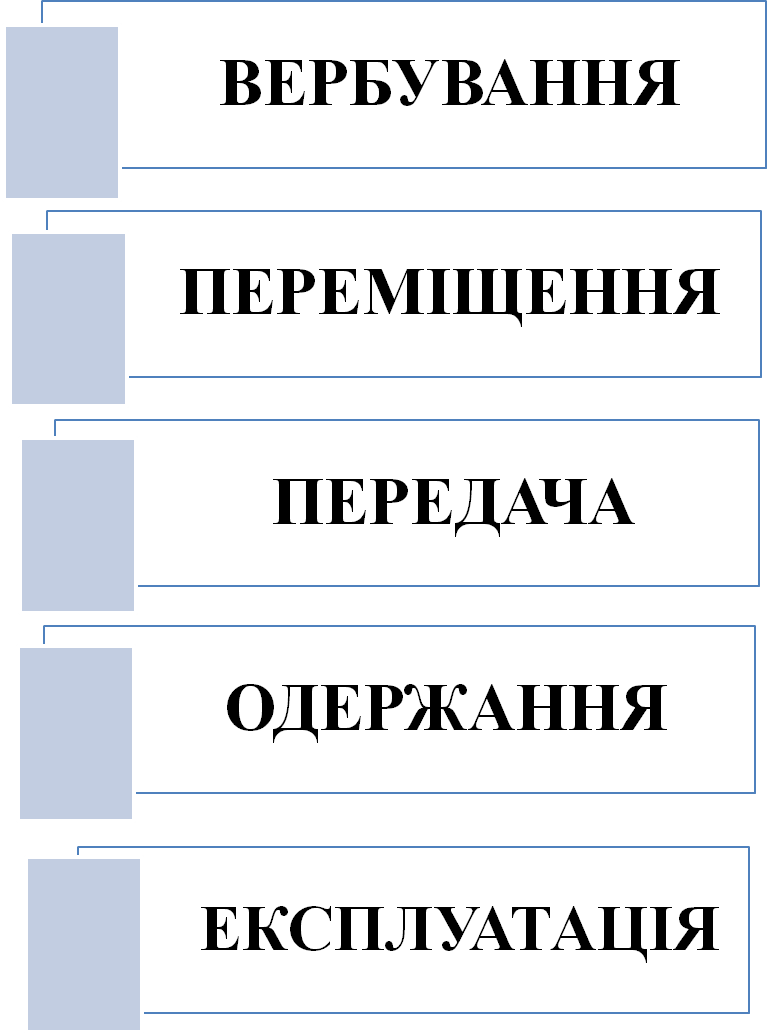 ДОДАТОК 2Типові приклади рекламних оголошень